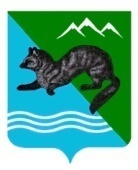 РАСПОРЯЖЕНИЕАДМИНИСТРАЦИИ СОБОЛЕВСКОГО МУНИЦИПАЛЬНОГО РАЙОНАКАМЧАТСКОГО КРАЯ10 июля 2024 	                          с. Соболево                                          № 515-кО внесении  изменений в  приложение к распоряжению администрации Соболевского  муниципального района от 17.07.2023 №507-к «Об утверждении распределения полномочий между главой
Соболевского муниципального района Камчатского края, заместителем главы администрации Соболевского муниципального района Камчатского края, заместителем главы администрации Соболевского муниципального района-руководителем комитета по  экономике и управлению муниципальным имуществом и заместителем главы администрации Соболевского муниципального района-руководителем комитета по ТЭЖ,ЖКХ»В целях изменения  отдельных пунктов  в распределении обязанностей между главой Соболевского муниципального района Камчатского края  и заместителями  главы администрации Соболевского муниципального района:          1. Внести в  приложение к распоряжению администрации Соболевского  муниципального района от 17.07.2023 №507-к «Об утверждении распределения полномочий между главой
Соболевского муниципального района Камчатского края, заместителем главы администрации Соболевского муниципального района Камчатского края, заместителем главы администрации Соболевского муниципального района-руководителем комитета по  экономике и управлению муниципальным имуществом и заместителем главы администрации Соболевского муниципального района-руководителем комитета по ТЭЖ,ЖКХ» следующие изменения:        1.1. В  разделе « Полномочия заместителем главы администрации Соболевского муниципального района-руководителем комитета по ТЭК, ЖКХ в сфере топливно -энергетического комплекса, жилищно-коммунального хозяйства, транспортного  и  дорожного хозяйства, цен, тарифов, рекламы и муниципального контроля, благоустройства и санитарного содержания, гражданской  обороны  и защиты  населения»       1) пункт 13. изложить в  новой редакции:«13. 	На период отсутствия заместителя главы администрации района по причине отпуска, командировки, временной нетрудоспособности, а также по иным основаниям, предусмотренным законодательством Российской Федерации, исполнение его обязанностей возлагается на одного из начальников отдела в составе комитета на  основании распоряжения администрации района».2) пункт 14.	 исключить.3) пункт 15. соответственно считать пунктом 14.1.2. В разделе «Полномочия заместителя главы администрации Соболевского муниципального района   координирующей работу по реализации полномочий администрации района в сфере образования, молодежной политики,  культуры, физической культуры и массового спорта, социальной политики,  семьи и детства и по делам несовершеннолетних»	1) пункт 13. изложить в  новой редакции:«13.	На период отсутствия заместителя главы администрации района по причине отпуска, командировки, временной нетрудоспособности, а также по иным основаниям, предусмотренным законодательством Российской Федерации, исполнение его обязанностей могут возлагаться на ответственное должностное  лицо по  решению главы района на  основании  распоряжения администрации района.       2.Управлению делами администрации Соболевского муниципального района разместить настоящее распоряжение на официальном сайте
администрации Соболевского муниципального района в информационно-коммуникационной сети Интернет.4.Контроль за  исполнением настоящего распоряжения оставляю за собой.5.Настоящее распоряжение вступает в  действие  с момента подписания. 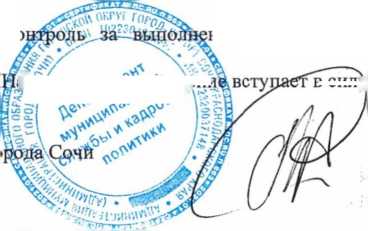 Глава Соболевского муниципального района                                                              А.В. Воровский